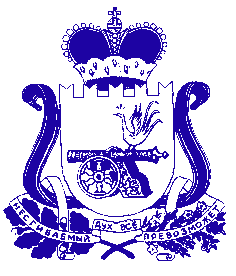 АДМИНИСТРАЦИЯ СМОЛЕНСКОЙ ОБЛАСТИП О С Т А Н О В Л Е Н И Еот  _________________  № ___________ О внесении изменений                            в постановление Администрации Смоленской области от 02.09.2022   № 629Администрация Смоленской области п о с т а н о в л я е т:Внести в постановление Администрации Смоленской области от 02.09.2022 
№ 629 «Об утверждении Порядка предоставления субсидий в рамках реализации областной государственной программы «Развитие промышленности Смоленской области и повышение ее конкурентоспособности» сельскохозяйственным товаро-производителям, за исключением граждан, ведущих личное подсобное хозяйство, и российским организациям, осуществляющим создание и (или) модернизацию объектов по переработке сельскохозяйственной продукции, на возмещение части прямых понесенных затрат на создание и (или) модернизацию объектов по переработке сельскохозяйственной продукции» следующие изменения:1) абзац седьмой пункта 22 исключить;  2) в наименовании графы 5 слова «50000/n*» заменить словами «Vобл/n*».ГубернаторСмоленской области 							              А.В. Островский